АДМИНИСТРАЦИЯ ГОРОДА БЕРДСКАПОСТАНОВЛЕНИЕ21.07.2021                                                              		              №_2241О предоставлении разрешения на условно разрешенный вид использования земельного участка с кадастровым номером 54:32:010817:278В соответствии со статьей 39 Градостроительного кодекса Российской Федерации, решением Совета депутатов города Бердска от 17.09.2020 № 399 «Об утверждении Правил землепользования и застройки города Бердска», на основании заключения о результатах публичных слушаний по вопросам предоставления разрешения на отклонение от предельных параметров разрешенного строительства, реконструкции объектов капитального строительства и предоставления разрешения на условно разрешенный вид использования земельного участка от 05.07.2021, рекомендации комиссии по подготовке проекта Правил землепользования и застройки муниципального образования города Бердска от 12.07.2021, руководствуясь Уставом города Бердска,ПОСТАНОВЛЯЮ:1. Предоставить разрешение на условно разрешенный вид использования земельного участка с кадастровым номером 54:32:010817:278, общей площадью 991 кв.м., с местоположением: обл. Новосибирская, г. Бердск - «Для ведения личного подсобного хозяйства (приусадебный земельный участок)» кодовое обозначение 2.2  (приложение). 2. Опубликовать настоящее постановление в газете «Бердские новости», сетевом издании «VN.ru Все новости Новосибирской области» и разместить на официальном сайте администрации города Бердска.3. Контроль за исполнением настоящего постановления возложить на заместителя главы администрации (по строительству и городскому хозяйству) Захарова В.Н.Глава города Бердска                                                                              Е.А.ШестернинД.С.Есиков20525ПРИЛОЖЕНИЕк постановлению администрации города Бердска                        от _21.07.2021_ № 2241Местоположение земельного участка, в отношении которого запрашивается разрешение на условно разрешенный вид использования земельного участка с кадастровым номером 54:32:010817:278, общей площадью 991 кв.м., с местоположением: обл. Новосибирская, г. Бердск - ««Для ведения личного подсобного хозяйства (приусадебный земельный участок)» кодовое обозначение 2.2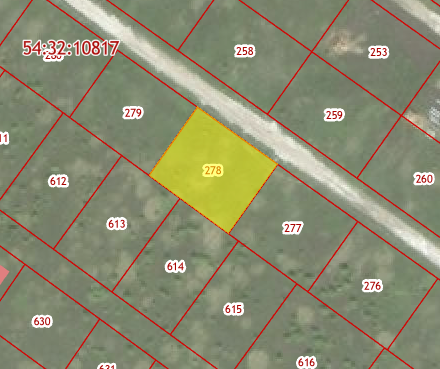 _______________________________